Vous trouverez ici les résultats des sondages sur l’humeur réalisés, du plus récent au plus ancien3-Baromètre de l’humeur au lycée 07/04/23Contexte : Sondage envoyé à la veille des vacances scolaires de Printemps.Ont participé :Élèves pré bac 707/915 soit 77%	Etudiants : 41/131 soit 31%		Personnels : 8 / 50 soit 16%		Professeurs : 31 / 113 soit 27%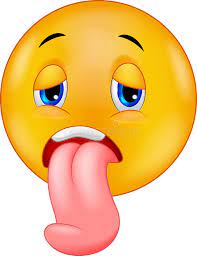 Evolution depuis la précédente période :2-Baromètre de l’humeur au lycée 22/02/2023Contexte : Sondage envoyé à la rentrée des vacances scolaires de Février.Ont participé :Élèves pré bac 711/917 soit 77%	Etudiants : 50/132 soit 38%		Personnels : 6 / 44 soit 14%		Professeurs : 45 / 105 soit 42%Parmi les élèves qui ont répondu, 31.5% sont en seconde, 32.5% en première, 29.5% en terminale, et 6.5% en études supérieures.Réponses en pourcentages :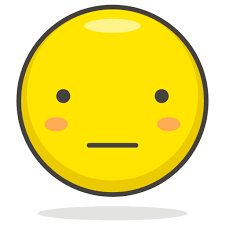 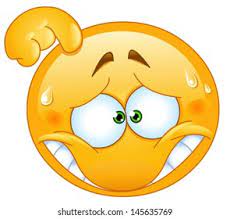 1-Baromètre de l’humeur au lycée 16.12.2022Contexte : Sondage envoyé à la veille des vacances scolaires de Noel.Ont participé : Élèves : 673 / 1051 soit 64% Personnels : 10 / 48 soit 21% Professeurs : 46 / 100 soit 46%DestinatairesOnt répondu…Contrarié(e), en colère...Fatigué(e), épuisé(e)...Stressé(e), apeuré(e), en plein doute...Triste, en plein mal-être...Neutre, sans émotion particulièreSerein(e), avec de l'espoirHeureux(se)Autre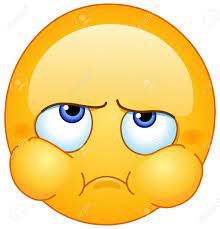 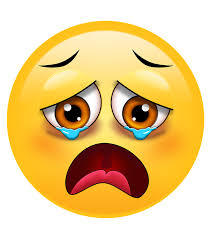 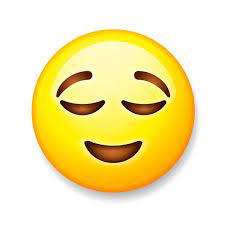 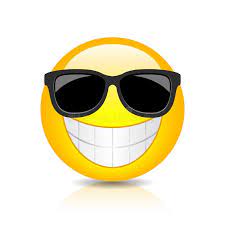 Personnels 16% (=)8/50050(↑)00381300Professeurs 27%(↓)31/1136(↓)61(↑)0(↓)0(↓)16636Etudiants 31%()41/13117()32()12215()10()2()10Terminales 73%(=)223/305650()11()513754Premières 81% ()253/3143()45()12()4()17()5()10()4Secondes 78%()231/2966()36()6423()8()135DestinatairesOnt répondu…Contrarié(e), en colère...Fatigué(e), épuisé(e)...Stressé(e), apeuré(e), en plein doute...Triste, en plein mal-être...Neutre, sans émotion particulièreSerein(e), avec de l'espoirHeureux(se)Personnels 14%6/441733005000Professeurs 42%44/105183075181111Etudiants 38%50/13282816820416Terminales 73%224/3073403081163Premières 79% (case autre :4)247/31415236154195Secondes 81%240/29623053341313DestinatairesOnt répondu…Contrarié(e), en colère...Fatigué(e), épuisé(e)...Stressé(e), apeuré(e), en plein doute...Triste, en plein mal-être...Neutre, sans émotion particulièreSerein(e), avec de l'espoirHeureux(se)Elèves 64%673/1051855279281421Personnels 21%10/4804010006050Professeurs 46%46/1001363150171117